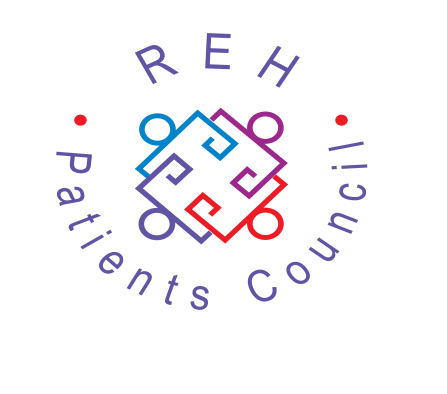 ANNUAL GENERAL MEETINGMonday 30 November 20202.00-3.30pm via Zoom invitationGuest Speaker: Mr Ed Jesudason,Consultant in Rehabilitation Medicine, NHS Lothian, & Medical Ethics Tutor, University of Edinburgh, who will be giving a talk-‘How can rights-based advocacy improve medical practice?’ Followed by a Q & A session.All welcome, numbers limited due to Zoom restrictions, please contact either info@rehpatientscouncil.org.uk or Carolyn@rehpatientscouncil.org.uk to request a place!Royal Edinburgh Hospital Patients CouncilMorningside Place, Edinburgh EH10 5HFTelephone: 0131 537 6462/6317     Registered Charity No. SC021800